George William NorwoodGeorge William Norwood was born in Bushey in about 1897, the eldest son of William and Margaret Norwood in a family of four children. After his birth, the family moved to Willesden and by 1911 were living in Surbiton, where William Norwood was employed as a gardener and painter and George, aged 14, worked as a house boy. The family emigrated to Australia and George enlisted as Private 247 with the Australian Infantry, 24th Battalion. He served on the Western Front and died on 5 August 1916, aged 18. He is remembered with honour on the Villers-Bretonneux Memorial In France.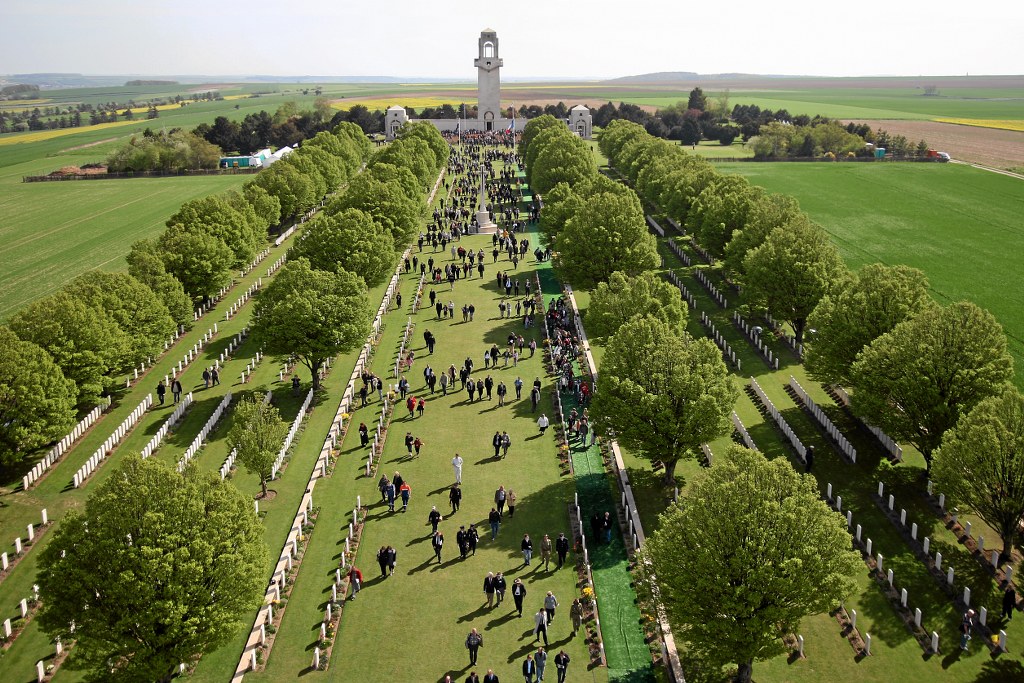 